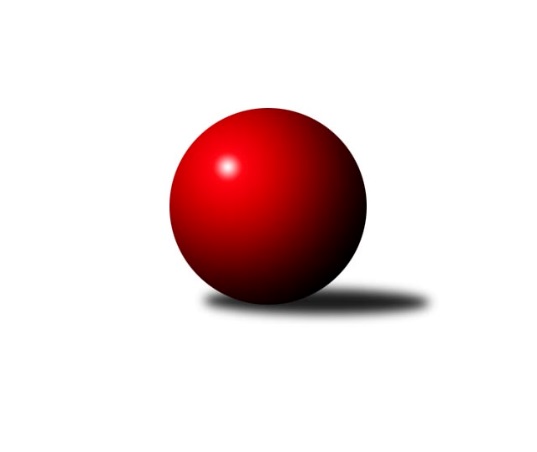 Č.17Ročník 2018/2019	22.2.2019Nejlepšího výkonu v tomto kole: 2540 dosáhlo družstvo: TJ Spartak Trhové Sviny AJihočeský KP2 2018/2019Výsledky 17. kolaSouhrnný přehled výsledků:Kuželky Borovany B	- KK Lokomotiva Tábor	7:1	2479:2143	11.0:1.0	22.2.TJ Centropen Dačice G	- TJ Centropen Dačice C	0:0	0:0	0.0:0.0	22.2.TJ Sokol Chýnov A	- TJ Jiskra Nová Bystřice C	2:6	2356:2393	6.0:6.0	22.2.TJ Lokomotiva České Velenice B	- TJ Kunžak C	0:0	0:0	0.0:0.0	22.2.TJ Spartak Trhové Sviny A	- TJ Fezko Strakonice A	6:2	2540:2423	8.0:4.0	22.2.TJ Sokol Slavonice B	- TJ Blatná C	0:0	0:0	0.0:0.0	22.2.Tabulka družstev:	1.	Kuželky Borovany B	17	12	1	4	89.5 : 46.5 	128.5 : 75.5 	 2538	25	2.	TJ Centropen Dačice C	16	12	0	4	85.0 : 43.0 	113.5 : 78.5 	 2541	24	3.	TJ Lokomotiva České Velenice B	16	10	2	4	80.5 : 47.5 	106.5 : 85.5 	 2541	22	4.	TJ Sokol Slavonice B	14	9	1	4	66.0 : 46.0 	87.0 : 81.0 	 2508	19	5.	TJ Kunžak C	16	9	1	6	75.0 : 53.0 	109.0 : 83.0 	 2458	19	6.	TJ Jiskra Nová Bystřice C	15	9	0	6	60.0 : 60.0 	89.5 : 90.5 	 2484	18	7.	TJ Blatná C	16	7	1	8	58.0 : 70.0 	95.0 : 97.0 	 2543	15	8.	TJ Sokol Chýnov A	16	7	0	9	58.0 : 70.0 	85.5 : 106.5 	 2458	14	9.	TJ Spartak Trhové Sviny A	16	6	0	10	53.0 : 75.0 	80.0 : 112.0 	 2497	12	10.	TJ Centropen Dačice G	14	4	0	10	41.5 : 70.5 	73.5 : 94.5 	 2466	8	11.	TJ Fezko Strakonice A	17	3	1	13	49.0 : 87.0 	89.5 : 114.5 	 2459	7	12.	KK Lokomotiva Tábor	15	2	1	12	36.5 : 83.5 	70.5 : 109.5 	 2391	5Podrobné výsledky kola:	 Kuželky Borovany B	2479	7:1	2143	KK Lokomotiva Tábor	Jan Kobliha	 	 217 	 210 		427 	 2:0 	 374 	 	176 	 198		Šárka Aujezdská	Jitka Šimková	 	 187 	 186 		373 	 1:1 	 383 	 	183 	 200		Ondřej Novák	Pavel Zeman	 	 208 	 218 		426 	 2:0 	 346 	 	185 	 161		Zdeněk Ondřej	Václav Ondok	 	 216 	 188 		404 	 2:0 	 337 	 	175 	 162		Jaroslav Zoun	Jindřich Soukup	 	 200 	 195 		395 	 2:0 	 378 	 	198 	 180		Jolana Jelínková	Karel Jirkal	 	 235 	 219 		454 	 2:0 	 325 	 	170 	 155		Martin Jindarozhodčí: Malovaný JiříNejlepší výkon utkání: 454 - Karel Jirkal	 TJ Centropen Dačice G	0	0:0	0	TJ Centropen Dačice Crozhodčí: 	 TJ Sokol Chýnov A	2356	2:6	2393	TJ Jiskra Nová Bystřice C	Ivana Dvořáková *1	 	 172 	 141 		313 	 1:1 	 372 	 	171 	 201		Luboš Vrecko *2	Miroslav Mašek	 	 199 	 217 		416 	 1:1 	 376 	 	200 	 176		Josef Ivan	Tereza Kovandová	 	 197 	 172 		369 	 1:1 	 383 	 	178 	 205		Zdeněk Hrbek	Jan Novák	 	 234 	 217 		451 	 1:1 	 455 	 	219 	 236		Petr Tomek	Dušan Straka	 	 216 	 194 		410 	 1:1 	 399 	 	175 	 224		Veronika Pýchová	Pavel Bronec	 	 190 	 207 		397 	 1:1 	 408 	 	204 	 204		Barbora Pýchovározhodčí: Roubek Oldřichstřídání: *1 od 51. hodu Libuše Hanzálková, *2 od 51. hodu Aleš BláhaNejlepší výkon utkání: 455 - Petr Tomek	 TJ Lokomotiva České Velenice B	0	0:0	0	TJ Kunžak Crozhodčí: 	 TJ Spartak Trhové Sviny A	2540	6:2	2423	TJ Fezko Strakonice A	Josef Svoboda	 	 221 	 231 		452 	 2:0 	 355 	 	183 	 172		Karel Palán	Ladislav Kazda	 	 206 	 178 		384 	 0:2 	 432 	 	228 	 204		Karel Filek	Jan Dvořák	 	 197 	 215 		412 	 2:0 	 378 	 	174 	 204		Hana Kyrianová	František Vávra	 	 204 	 234 		438 	 1:1 	 452 	 	219 	 233		Václav Valhoda	Pavel Stodolovský	 	 213 	 227 		440 	 2:0 	 404 	 	205 	 199		Pavel Poklop	Josef Troup	 	 231 	 183 		414 	 1:1 	 402 	 	209 	 193		Martin Krajčorozhodčí: SvobodaNejlepšího výkonu v tomto utkání: 452 kuželek dosáhli: Josef Svoboda, Václav Valhoda	 TJ Sokol Slavonice B	0	0:0	0	TJ Blatná Crozhodčí: Pořadí jednotlivců:	jméno hráče	družstvo	celkem	plné	dorážka	chyby	poměr kuž.	Maximum	1.	Karel Jirkal 	Kuželky Borovany B	477.49	310.3	167.1	1.6	8/8	(507)	2.	Lukáš Štibich 	TJ Centropen Dačice C	450.53	305.6	144.9	2.8	8/9	(494)	3.	Michal Waszniovski 	TJ Centropen Dačice C	448.14	304.6	143.5	2.9	9/9	(484)	4.	Karel Koubek 	TJ Blatná C	447.47	303.8	143.7	4.3	6/7	(480)	5.	Petr Tomek 	TJ Jiskra Nová Bystřice C	441.15	298.4	142.8	2.9	6/8	(471)	6.	Jaroslav Pýcha 	TJ Blatná C	438.40	299.6	138.8	6.4	5/7	(466)	7.	David Marek 	TJ Lokomotiva České Velenice B	436.14	297.2	138.9	4.1	9/9	(492)	8.	Daniel Aujezdský 	KK Lokomotiva Tábor	434.68	301.0	133.6	5.4	5/7	(455)	9.	Karel Filek 	TJ Fezko Strakonice A	432.39	300.5	131.9	5.1	6/8	(468)	10.	Karel Kunc 	TJ Centropen Dačice C	432.30	298.0	134.3	4.7	8/9	(492)	11.	Michal Horák 	TJ Kunžak C	432.20	294.1	138.1	4.9	8/8	(501)	12.	Barbora Pýchová 	TJ Jiskra Nová Bystřice C	431.50	297.4	134.1	4.0	7/8	(498)	13.	Miloš Rozhoň 	TJ Blatná C	431.00	296.0	135.0	6.0	6/7	(458)	14.	Jiří Ondrák  ml.	TJ Sokol Slavonice B	430.94	291.7	139.3	5.7	7/8	(463)	15.	Jan Dvořák 	TJ Spartak Trhové Sviny A	430.63	296.8	133.8	6.0	8/8	(462)	16.	Josef Troup 	TJ Spartak Trhové Sviny A	430.49	294.2	136.3	6.2	8/8	(471)	17.	Jindra Kovářová 	TJ Sokol Slavonice B	429.02	294.3	134.8	4.4	8/8	(450)	18.	Bohumil Maroušek 	TJ Lokomotiva České Velenice B	428.54	296.4	132.2	5.8	9/9	(494)	19.	Pavel Stodolovský 	TJ Spartak Trhové Sviny A	428.06	294.2	133.8	5.9	8/8	(461)	20.	Jan Novák 	TJ Sokol Chýnov A	427.86	290.8	137.1	3.8	7/8	(490)	21.	Pavel Bronec 	TJ Sokol Chýnov A	427.54	290.3	137.2	6.2	8/8	(489)	22.	Jan Kobliha 	Kuželky Borovany B	425.76	289.6	136.2	4.8	7/8	(466)	23.	Pavel Zeman 	Kuželky Borovany B	424.51	295.9	128.6	6.7	8/8	(479)	24.	Miroslav Mašek 	TJ Sokol Chýnov A	424.47	292.4	132.0	6.4	8/8	(463)	25.	Zdeněk Svačina 	TJ Blatná C	424.35	299.1	125.2	8.9	7/7	(467)	26.	Václav Ondok 	Kuželky Borovany B	423.23	297.0	126.3	4.9	8/8	(474)	27.	Lukáš Brtník 	TJ Kunžak C	421.72	286.2	135.6	5.6	8/8	(460)	28.	Ondřej Novák 	KK Lokomotiva Tábor	421.07	291.3	129.8	6.4	5/7	(478)	29.	Josef Mikeš 	TJ Blatná C	420.80	294.2	126.6	6.5	5/7	(487)	30.	Jiří Baldík 	TJ Lokomotiva České Velenice B	420.74	290.7	130.1	6.9	9/9	(484)	31.	Roman Osovský 	TJ Lokomotiva České Velenice B	420.44	285.9	134.6	6.9	8/9	(478)	32.	Vlastimil Musel 	TJ Centropen Dačice G	420.07	291.6	128.5	6.0	7/8	(450)	33.	Ondřej Fejtl 	TJ Blatná C	419.71	292.4	127.4	9.2	6/7	(469)	34.	Lukáš Drnek 	TJ Blatná C	419.20	292.1	127.1	7.9	6/7	(457)	35.	Karel Fabeš 	TJ Centropen Dačice G	419.20	293.2	126.0	7.8	7/8	(467)	36.	Dušan Straka 	TJ Sokol Chýnov A	418.42	285.5	133.0	6.5	8/8	(455)	37.	Václav Valhoda 	TJ Fezko Strakonice A	417.84	286.5	131.3	5.3	7/8	(459)	38.	Jiří Ondrák  st.	TJ Sokol Slavonice B	416.83	292.2	124.7	5.6	6/8	(435)	39.	Dušan Rodek 	TJ Centropen Dačice G	416.05	287.0	129.0	4.9	6/8	(479)	40.	Jiří Melhuba 	TJ Jiskra Nová Bystřice C	415.42	285.8	129.6	5.8	6/8	(474)	41.	Jiří Cepák 	TJ Centropen Dačice C	413.88	291.3	122.6	8.3	7/9	(457)	42.	Karel Palán 	TJ Fezko Strakonice A	413.82	289.0	124.8	6.4	7/8	(458)	43.	Josef Ivan 	TJ Jiskra Nová Bystřice C	413.33	285.8	127.5	7.7	6/8	(453)	44.	Martin Krajčo 	TJ Fezko Strakonice A	413.17	287.8	125.3	8.1	8/8	(439)	45.	Ladislav Kazda 	TJ Spartak Trhové Sviny A	412.60	282.1	130.5	7.8	6/8	(453)	46.	Martin Hlaváč 	KK Lokomotiva Tábor	412.44	290.2	122.2	9.9	6/7	(439)	47.	Zdeněk Hrbek 	TJ Jiskra Nová Bystřice C	412.33	290.9	121.4	9.0	7/8	(457)	48.	Ondřej Mrkva 	TJ Kunžak C	412.09	287.0	125.1	8.5	7/8	(461)	49.	Josef Svoboda 	TJ Spartak Trhové Sviny A	411.48	288.5	123.0	7.6	8/8	(452)	50.	Rudolf Borovský 	TJ Sokol Slavonice B	411.29	285.3	126.0	8.6	7/8	(457)	51.	Stanislav Kučera 	TJ Centropen Dačice G	410.50	302.5	108.0	9.5	6/8	(450)	52.	Šárka Aujezdská 	KK Lokomotiva Tábor	409.71	288.8	120.9	6.0	7/7	(472)	53.	Petra Holá 	TJ Lokomotiva České Velenice B	407.29	288.5	118.8	7.7	9/9	(493)	54.	Karel Hanzal 	TJ Kunžak C	407.18	282.9	124.3	7.5	8/8	(474)	55.	Josef Bárta 	TJ Centropen Dačice C	403.79	289.3	114.5	9.6	8/9	(445)	56.	Jan Zeman 	TJ Kunžak C	403.61	285.7	117.9	8.6	8/8	(444)	57.	Pavel Poklop 	TJ Fezko Strakonice A	402.66	285.3	117.4	9.0	8/8	(444)	58.	Ladislav Bouda 	TJ Centropen Dačice C	400.00	277.1	122.9	10.3	7/9	(438)	59.	Jindřich Soukup 	Kuželky Borovany B	398.27	283.6	114.7	9.7	7/8	(446)	60.	Milan Švec 	TJ Jiskra Nová Bystřice C	396.08	283.3	112.8	10.3	6/8	(437)	61.	Veronika Pýchová 	TJ Jiskra Nová Bystřice C	395.88	284.0	111.8	9.3	6/8	(414)	62.	Vladimír Talian 	TJ Spartak Trhové Sviny A	392.93	279.0	113.9	11.0	6/8	(423)	63.	Tereza Kovandová 	TJ Sokol Chýnov A	391.73	283.5	108.2	11.2	7/8	(442)	64.	Martin Jinda 	KK Lokomotiva Tábor	387.30	280.7	106.6	10.7	6/7	(438)	65.	Vlastimil Škrabal 	TJ Kunžak C	385.30	272.2	113.1	9.1	8/8	(451)	66.	Libuše Hanzálková 	TJ Sokol Chýnov A	376.81	267.9	108.9	11.5	8/8	(423)		Radek Beranovský 	TJ Centropen Dačice C	477.50	308.0	169.5	3.0	2/9	(501)		Jiří Novotný 	TJ Lokomotiva České Velenice B	457.00	316.0	141.0	5.7	1/9	(481)		Ondra Baštář 	TJ Centropen Dačice G	450.00	292.0	158.0	6.0	1/8	(450)		Rudolf Baldík 	TJ Lokomotiva České Velenice B	448.63	302.3	146.4	2.6	5/9	(533)		Karel Štibich 	TJ Centropen Dačice C	447.00	302.0	145.0	5.0	1/9	(447)		Láďa Chalupa 	TJ Sokol Slavonice B	444.94	300.2	144.8	3.8	3/8	(475)		Oldřich Roubek 	TJ Sokol Chýnov A	438.67	300.7	138.0	2.7	1/8	(446)		Stanislav Tichý 	TJ Sokol Slavonice B	437.67	298.7	139.0	6.8	4/8	(497)		Zdeněk Samec 	KK Lokomotiva Tábor	437.40	300.0	137.4	4.8	1/7	(463)		Milan Míka 	Kuželky Borovany B	435.33	299.0	136.3	6.7	3/8	(474)		Jakub Kadrnoška 	TJ Sokol Slavonice B	434.00	288.0	146.0	8.0	1/8	(434)		Karel Cimbálník 	TJ Sokol Slavonice B	427.50	296.0	131.5	7.0	2/8	(458)		Luboš Vrecko 	TJ Jiskra Nová Bystřice C	426.75	304.0	122.8	8.8	1/8	(447)		Libuše Hanzalíková 	TJ Kunžak C	426.00	294.0	132.0	5.0	1/8	(426)		Jakub Stuchlík 	TJ Centropen Dačice C	420.32	289.0	131.4	7.4	4/9	(462)		Aleš Bláha 	TJ Jiskra Nová Bystřice C	419.39	289.4	130.0	6.4	4/8	(458)		Ivan Baštář 	TJ Centropen Dačice G	418.33	296.5	121.8	10.0	3/8	(445)		Aleš Láník 	TJ Centropen Dačice G	417.45	284.2	133.3	6.3	4/8	(446)		František Vávra 	TJ Spartak Trhové Sviny A	416.78	295.1	121.6	8.4	3/8	(468)		David Drobilič 	TJ Sokol Slavonice B	415.50	292.3	123.3	5.9	5/8	(454)		Kateřina Matoušková 	TJ Sokol Slavonice B	414.70	287.4	127.3	8.0	5/8	(466)		Radka Burianová 	TJ Kunžak C	412.50	291.5	121.0	6.5	2/8	(415)		Karel Koubek 	TJ Blatná C	411.00	277.0	134.0	8.0	1/7	(411)		Martin Rod 	TJ Fezko Strakonice A	410.83	289.7	121.1	8.5	4/8	(446)		Radim Mareš 	KK Lokomotiva Tábor	410.00	287.0	123.0	11.0	1/7	(410)		Jiří Matoušek 	TJ Sokol Slavonice B	409.00	282.0	127.0	5.5	2/8	(437)		David Mihal 	TJ Centropen Dačice G	408.06	284.8	123.3	6.6	4/8	(433)		Eva Fabešová 	TJ Centropen Dačice G	406.80	281.1	125.7	8.8	5/8	(427)		Lukáš Holý 	TJ Lokomotiva České Velenice B	405.40	273.2	132.2	7.0	5/9	(464)		Martin Kubeš 	TJ Centropen Dačice G	400.20	277.8	122.4	10.0	5/8	(432)		Miroslav Kocour 	TJ Fezko Strakonice A	399.00	279.3	119.8	9.0	4/8	(430)		Jiří Minařík 	TJ Blatná C	396.00	274.0	122.0	4.0	1/7	(396)		Jiří Malovaný 	Kuželky Borovany B	396.00	280.0	116.0	14.0	1/8	(396)		Jakub Kareš 	TJ Fezko Strakonice A	394.67	288.0	106.7	10.7	3/8	(433)		Richard Zelinka 	TJ Fezko Strakonice A	394.00	271.0	123.0	6.5	1/8	(408)		Josef Macháček 	KK Lokomotiva Tábor	393.04	278.9	114.1	11.0	4/7	(426)		Jan Chalupa 	TJ Centropen Dačice G	392.50	281.0	111.5	9.3	3/8	(413)		Zdeněk Valdman 	TJ Fezko Strakonice A	391.53	285.5	106.1	10.5	5/8	(413)		Robert Jančík 	KK Lokomotiva Tábor	387.75	270.5	117.3	7.8	2/7	(411)		Jolana Jelínková 	KK Lokomotiva Tábor	387.13	279.1	108.0	8.9	4/7	(426)		Aneta Kameníková 	TJ Centropen Dačice C	387.00	276.5	110.5	10.0	2/9	(396)		Jovana Vilímková 	TJ Kunžak C	386.00	271.0	115.0	9.0	1/8	(386)		Jitka Šimková 	Kuželky Borovany B	383.71	274.1	109.6	11.8	4/8	(433)		Hana Kyrianová 	TJ Fezko Strakonice A	379.00	269.5	109.5	12.0	2/8	(380)		Filip Cheníček 	TJ Blatná C	378.17	273.8	104.3	14.2	3/7	(440)		Milan Karpíšek 	TJ Sokol Slavonice B	373.00	269.0	104.0	15.0	1/8	(373)		Jiří Tröstl 	Kuželky Borovany B	371.67	272.3	99.3	13.7	3/8	(392)		Karel Trpák 	TJ Sokol Chýnov A	368.00	263.0	105.0	13.0	1/8	(368)		Blanka Roubková 	TJ Sokol Chýnov A	368.00	274.0	94.0	14.0	1/8	(368)		Zuzana Kodadová 	TJ Centropen Dačice C	361.00	246.8	114.3	10.8	2/9	(401)		Zdeněk Ondřej 	KK Lokomotiva Tábor	358.00	255.0	103.0	14.3	3/7	(375)		Jaroslav Zoun 	KK Lokomotiva Tábor	355.50	257.8	97.8	13.5	2/7	(387)		Gabriela Kroupová 	TJ Spartak Trhové Sviny A	347.00	250.0	97.0	16.0	1/8	(347)		Nikola Kroupová 	TJ Spartak Trhové Sviny A	342.00	264.0	78.0	12.0	1/8	(342)Sportovně technické informace:Starty náhradníků:registrační číslo	jméno a příjmení 	datum startu 	družstvo	číslo startu
Hráči dopsaní na soupisku:registrační číslo	jméno a příjmení 	datum startu 	družstvo	13262	Ivana Dvořáková	22.02.2019	TJ Sokol Chýnov A	Program dalšího kola:18. kolo1.3.2019	pá	17:30	TJ Blatná C - TJ Lokomotiva České Velenice B	1.3.2019	pá	17:30	KK Lokomotiva Tábor - TJ Centropen Dačice G	1.3.2019	pá	17:30	TJ Kunžak C - TJ Spartak Trhové Sviny A	1.3.2019	pá	17:30	TJ Jiskra Nová Bystřice C - Kuželky Borovany B	1.3.2019	pá	19:00	TJ Fezko Strakonice A - TJ Sokol Chýnov A	1.3.2019	pá	20:00	TJ Centropen Dačice C - TJ Sokol Slavonice B	Nejlepší šestka kola - absolutněNejlepší šestka kola - absolutněNejlepší šestka kola - absolutněNejlepší šestka kola - absolutněNejlepší šestka kola - dle průměru kuželenNejlepší šestka kola - dle průměru kuželenNejlepší šestka kola - dle průměru kuželenNejlepší šestka kola - dle průměru kuželenNejlepší šestka kola - dle průměru kuželenPočetJménoNázev týmuVýkonPočetJménoNázev týmuPrůměr (%)Výkon4xPetr TomekN. Bystřice C45514xKarel JirkalBorovany B112.8845410xKarel JirkalBorovany B4541xVáclav ValhodaFezko A112.624521xVáclav ValhodaFezko A4521xJosef SvobodaSp. T.Sviny A112.624521xJosef SvobodaSp. T.Sviny A4524xPetr TomekN. Bystřice C111.414554xJan NovákChýnov A4515xJan NovákChýnov A110.434512xPavel StodolovskýSp. T.Sviny A4401xPavel StodolovskýSp. T.Sviny A109.63440